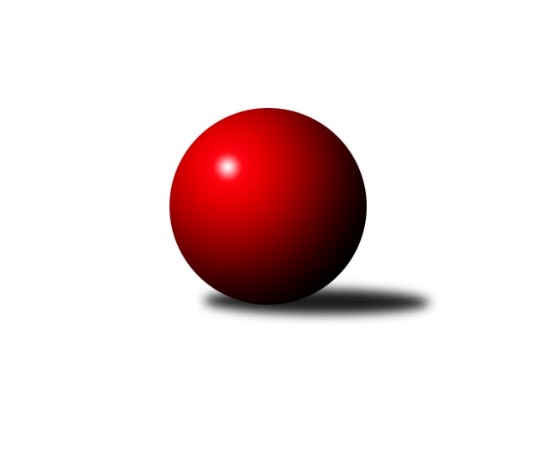 Č.3Ročník 2023/2024	15.8.2024 Krajský přebor OL 2023/2024Statistika 3. kolaTabulka družstev:		družstvo	záp	výh	rem	proh	skore	sety	průměr	body	plné	dorážka	chyby	1.	KK Jiskra Rýmařov ˝B˝	3	3	0	0	15.0 : 9.0 	(17.0 : 19.0)	2629	6	1852	778	47.7	2.	TJ Břidličná ˝A˝	2	2	0	0	13.0 : 3.0 	(17.0 : 7.0)	2600	4	1808	793	46.5	3.	TJ Prostějov ˝B˝	3	2	0	1	14.0 : 10.0 	(19.5 : 16.5)	2622	4	1793	828	45.3	4.	KS Moravský Beroun	3	2	0	1	13.0 : 11.0 	(16.0 : 20.0)	2472	4	1786	686	52.3	5.	Horní Benešov ˝C˝	3	1	0	2	11.0 : 13.0 	(18.0 : 18.0)	2543	2	1788	755	50.7	6.	KK Zábřeh D	3	1	0	2	11.0 : 13.0 	(18.0 : 18.0)	2506	2	1776	731	66.7	7.	KK Lipník nad Bečvou ˝A˝	3	1	0	2	11.0 : 13.0 	(17.5 : 18.5)	2431	2	1717	714	56.3	8.	KK Zábřeh  ˝C˝	3	1	0	2	10.0 : 14.0 	(18.0 : 18.0)	2550	2	1775	775	54.3	9.	HKK Olomouc D	3	1	0	2	9.0 : 15.0 	(15.0 : 21.0)	2519	2	1765	754	57.3	10.	KK PEPINO Bruntál	2	0	0	2	5.0 : 11.0 	(12.0 : 12.0)	2390	0	1665	725	59Tabulka doma:		družstvo	záp	výh	rem	proh	skore	sety	průměr	body	maximum	minimum	1.	KK Jiskra Rýmařov ˝B˝	3	3	0	0	15.0 : 9.0 	(17.0 : 19.0)	2629	6	2634	2622	2.	KS Moravský Beroun	2	2	0	0	12.0 : 4.0 	(14.0 : 10.0)	2495	4	2560	2430	3.	TJ Břidličná ˝A˝	1	1	0	0	7.0 : 1.0 	(10.0 : 2.0)	2608	2	2608	2608	4.	KK Zábřeh  ˝C˝	1	1	0	0	6.0 : 2.0 	(8.0 : 4.0)	2671	2	2671	2671	5.	TJ Prostějov ˝B˝	1	1	0	0	6.0 : 2.0 	(6.0 : 6.0)	2673	2	2673	2673	6.	KK Lipník nad Bečvou ˝A˝	1	1	0	0	6.0 : 2.0 	(5.0 : 7.0)	2350	2	2350	2350	7.	HKK Olomouc D	1	1	0	0	5.0 : 3.0 	(6.0 : 6.0)	2554	2	2554	2554	8.	KK Zábřeh D	2	1	0	1	9.0 : 7.0 	(13.0 : 11.0)	2534	2	2538	2529	9.	Horní Benešov ˝C˝	2	1	0	1	8.0 : 8.0 	(12.0 : 12.0)	2596	2	2669	2522	10.	KK PEPINO Bruntál	0	0	0	0	0.0 : 0.0 	(0.0 : 0.0)	0	0	0	0Tabulka venku:		družstvo	záp	výh	rem	proh	skore	sety	průměr	body	maximum	minimum	1.	TJ Břidličná ˝A˝	1	1	0	0	6.0 : 2.0 	(7.0 : 5.0)	2592	2	2592	2592	2.	TJ Prostějov ˝B˝	2	1	0	1	8.0 : 8.0 	(13.5 : 10.5)	2596	2	2626	2566	3.	KK Jiskra Rýmařov ˝B˝	0	0	0	0	0.0 : 0.0 	(0.0 : 0.0)	0	0	0	0	4.	Horní Benešov ˝C˝	1	0	0	1	3.0 : 5.0 	(6.0 : 6.0)	2490	0	2490	2490	5.	KK Zábřeh D	1	0	0	1	2.0 : 6.0 	(5.0 : 7.0)	2479	0	2479	2479	6.	KS Moravský Beroun	1	0	0	1	1.0 : 7.0 	(2.0 : 10.0)	2449	0	2449	2449	7.	KK Lipník nad Bečvou ˝A˝	2	0	0	2	5.0 : 11.0 	(12.5 : 11.5)	2472	0	2562	2382	8.	KK PEPINO Bruntál	2	0	0	2	5.0 : 11.0 	(12.0 : 12.0)	2390	0	2513	2266	9.	KK Zábřeh  ˝C˝	2	0	0	2	4.0 : 12.0 	(10.0 : 14.0)	2499	0	2530	2467	10.	HKK Olomouc D	2	0	0	2	4.0 : 12.0 	(9.0 : 15.0)	2501	0	2503	2499Tabulka podzimní části:		družstvo	záp	výh	rem	proh	skore	sety	průměr	body	doma	venku	1.	KK Jiskra Rýmařov ˝B˝	3	3	0	0	15.0 : 9.0 	(17.0 : 19.0)	2629	6 	3 	0 	0 	0 	0 	0	2.	TJ Břidličná ˝A˝	2	2	0	0	13.0 : 3.0 	(17.0 : 7.0)	2600	4 	1 	0 	0 	1 	0 	0	3.	TJ Prostějov ˝B˝	3	2	0	1	14.0 : 10.0 	(19.5 : 16.5)	2622	4 	1 	0 	0 	1 	0 	1	4.	KS Moravský Beroun	3	2	0	1	13.0 : 11.0 	(16.0 : 20.0)	2472	4 	2 	0 	0 	0 	0 	1	5.	Horní Benešov ˝C˝	3	1	0	2	11.0 : 13.0 	(18.0 : 18.0)	2543	2 	1 	0 	1 	0 	0 	1	6.	KK Zábřeh D	3	1	0	2	11.0 : 13.0 	(18.0 : 18.0)	2506	2 	1 	0 	1 	0 	0 	1	7.	KK Lipník nad Bečvou ˝A˝	3	1	0	2	11.0 : 13.0 	(17.5 : 18.5)	2431	2 	1 	0 	0 	0 	0 	2	8.	KK Zábřeh  ˝C˝	3	1	0	2	10.0 : 14.0 	(18.0 : 18.0)	2550	2 	1 	0 	0 	0 	0 	2	9.	HKK Olomouc D	3	1	0	2	9.0 : 15.0 	(15.0 : 21.0)	2519	2 	1 	0 	0 	0 	0 	2	10.	KK PEPINO Bruntál	2	0	0	2	5.0 : 11.0 	(12.0 : 12.0)	2390	0 	0 	0 	0 	0 	0 	2Tabulka jarní části:		družstvo	záp	výh	rem	proh	skore	sety	průměr	body	doma	venku	1.	TJ Břidličná ˝A˝	0	0	0	0	0.0 : 0.0 	(0.0 : 0.0)	0	0 	0 	0 	0 	0 	0 	0 	2.	Horní Benešov ˝C˝	0	0	0	0	0.0 : 0.0 	(0.0 : 0.0)	0	0 	0 	0 	0 	0 	0 	0 	3.	TJ Prostějov ˝B˝	0	0	0	0	0.0 : 0.0 	(0.0 : 0.0)	0	0 	0 	0 	0 	0 	0 	0 	4.	KK Zábřeh D	0	0	0	0	0.0 : 0.0 	(0.0 : 0.0)	0	0 	0 	0 	0 	0 	0 	0 	5.	KS Moravský Beroun	0	0	0	0	0.0 : 0.0 	(0.0 : 0.0)	0	0 	0 	0 	0 	0 	0 	0 	6.	HKK Olomouc D	0	0	0	0	0.0 : 0.0 	(0.0 : 0.0)	0	0 	0 	0 	0 	0 	0 	0 	7.	KK Lipník nad Bečvou ˝A˝	0	0	0	0	0.0 : 0.0 	(0.0 : 0.0)	0	0 	0 	0 	0 	0 	0 	0 	8.	KK Jiskra Rýmařov ˝B˝	0	0	0	0	0.0 : 0.0 	(0.0 : 0.0)	0	0 	0 	0 	0 	0 	0 	0 	9.	KK PEPINO Bruntál	0	0	0	0	0.0 : 0.0 	(0.0 : 0.0)	0	0 	0 	0 	0 	0 	0 	0 	10.	KK Zábřeh  ˝C˝	0	0	0	0	0.0 : 0.0 	(0.0 : 0.0)	0	0 	0 	0 	0 	0 	0 	0 Zisk bodů pro družstvo:		jméno hráče	družstvo	body	zápasy	v %	dílčí body	sety	v %	1.	Roman Rolenc 	TJ Prostějov ˝B˝ 	3	/	3	(100%)	6	/	6	(100%)	2.	František Langer 	KK Zábřeh D 	3	/	3	(100%)	5	/	6	(83%)	3.	Valerie Langerová 	KK Zábřeh  ˝C˝ 	3	/	3	(100%)	5	/	6	(83%)	4.	Eva Hradilová 	KK Lipník nad Bečvou ˝A˝ 	3	/	3	(100%)	5	/	6	(83%)	5.	Jaromír Hendrych 	Horní Benešov ˝C˝ 	3	/	3	(100%)	4	/	6	(67%)	6.	Zdeněk Chmela ml.	KS Moravský Beroun  	3	/	3	(100%)	4	/	6	(67%)	7.	Radek Malíšek 	HKK Olomouc D 	3	/	3	(100%)	3	/	6	(50%)	8.	Antonín Jašek 	KK Zábřeh D 	3	/	3	(100%)	3	/	6	(50%)	9.	Jiří Srovnal 	KK Zábřeh  ˝C˝ 	2	/	2	(100%)	4	/	4	(100%)	10.	Tomáš Fiury 	TJ Břidličná ˝A˝ 	2	/	2	(100%)	4	/	4	(100%)	11.	Tomáš Janalík 	KK PEPINO Bruntál  	2	/	2	(100%)	4	/	4	(100%)	12.	Zdeněk Fiury ml.	TJ Břidličná ˝A˝ 	2	/	2	(100%)	3	/	4	(75%)	13.	Martin Kovář 	KK Jiskra Rýmařov ˝B˝ 	2	/	2	(100%)	3	/	4	(75%)	14.	Jiří Zapletal 	TJ Prostějov ˝B˝ 	2	/	2	(100%)	3	/	4	(75%)	15.	Vilém Berger 	TJ Břidličná ˝A˝ 	2	/	2	(100%)	3	/	4	(75%)	16.	Martin Kopecký 	KK Zábřeh D 	2	/	3	(67%)	5	/	6	(83%)	17.	Miroslav Zálešák 	KS Moravský Beroun  	2	/	3	(67%)	4	/	6	(67%)	18.	Michal Klich 	Horní Benešov ˝C˝ 	2	/	3	(67%)	4	/	6	(67%)	19.	Jaroslav Heblák 	KK Jiskra Rýmařov ˝B˝ 	2	/	3	(67%)	4	/	6	(67%)	20.	Jaroslav Peřina 	KK Lipník nad Bečvou ˝A˝ 	2	/	3	(67%)	4	/	6	(67%)	21.	Zdeněk Smrža 	Horní Benešov ˝C˝ 	2	/	3	(67%)	3	/	6	(50%)	22.	Daniel Herold 	KS Moravský Beroun  	2	/	3	(67%)	3	/	6	(50%)	23.	Josef Jurda 	TJ Prostějov ˝B˝ 	2	/	3	(67%)	3	/	6	(50%)	24.	Miroslav Plachý 	TJ Prostějov ˝B˝ 	2	/	3	(67%)	2.5	/	6	(42%)	25.	Tomáš Chárník 	KK Jiskra Rýmařov ˝B˝ 	1	/	1	(100%)	2	/	2	(100%)	26.	Jaroslav Zelinka 	TJ Břidličná ˝A˝ 	1	/	1	(100%)	2	/	2	(100%)	27.	Jakub Hendrych 	Horní Benešov ˝C˝ 	1	/	1	(100%)	2	/	2	(100%)	28.	Ivo Mrhal ml.	TJ Břidličná ˝A˝ 	1	/	1	(100%)	1	/	2	(50%)	29.	Vojtěch Kolla 	HKK Olomouc D 	1	/	1	(100%)	1	/	2	(50%)	30.	Kamila Macíková 	KK Lipník nad Bečvou ˝A˝ 	1	/	1	(100%)	1	/	2	(50%)	31.	Petr Mandl 	HKK Olomouc D 	1	/	2	(50%)	3	/	4	(75%)	32.	Romana Valová 	KK Jiskra Rýmařov ˝B˝ 	1	/	2	(50%)	2.5	/	4	(63%)	33.	Jaroslav Jílek 	KK Zábřeh D 	1	/	2	(50%)	2	/	4	(50%)	34.	Michal Svoboda 	HKK Olomouc D 	1	/	2	(50%)	2	/	4	(50%)	35.	Miroslav Štěpán 	KK Zábřeh  ˝C˝ 	1	/	2	(50%)	2	/	4	(50%)	36.	Martin Pěnička 	KK Zábřeh  ˝C˝ 	1	/	2	(50%)	2	/	4	(50%)	37.	Lukáš Krejčí 	KK Zábřeh  ˝C˝ 	1	/	2	(50%)	2	/	4	(50%)	38.	Miluše Kadlecová Rychová 	KK PEPINO Bruntál  	1	/	2	(50%)	2	/	4	(50%)	39.	Richard Janalík 	KK PEPINO Bruntál  	1	/	2	(50%)	2	/	4	(50%)	40.	Josef Novotný 	KK PEPINO Bruntál  	1	/	2	(50%)	2	/	4	(50%)	41.	Josef Veselý 	TJ Břidličná ˝A˝ 	1	/	2	(50%)	2	/	4	(50%)	42.	Martin Švrčina 	Horní Benešov ˝C˝ 	1	/	2	(50%)	1	/	4	(25%)	43.	Milan Sekanina 	HKK Olomouc D 	1	/	3	(33%)	4	/	6	(67%)	44.	Jiří Polášek 	KK Jiskra Rýmařov ˝B˝ 	1	/	3	(33%)	3.5	/	6	(58%)	45.	Václav Kovařík 	TJ Prostějov ˝B˝ 	1	/	3	(33%)	3	/	6	(50%)	46.	Martin Sekanina 	KK Lipník nad Bečvou ˝A˝ 	1	/	3	(33%)	3	/	6	(50%)	47.	Petr Hendrych 	KK Lipník nad Bečvou ˝A˝ 	1	/	3	(33%)	3	/	6	(50%)	48.	Miloslav Krchov 	KS Moravský Beroun  	1	/	3	(33%)	2	/	6	(33%)	49.	Jan Špalek 	KK Lipník nad Bečvou ˝A˝ 	1	/	3	(33%)	1.5	/	6	(25%)	50.	Erich Retek 	KS Moravský Beroun  	1	/	3	(33%)	1	/	6	(17%)	51.	Pavel Konštacký 	KK Jiskra Rýmařov ˝B˝ 	1	/	3	(33%)	1	/	6	(17%)	52.	Michal Ihnát 	KK Jiskra Rýmařov ˝B˝ 	1	/	3	(33%)	1	/	6	(17%)	53.	Aleš Horák 	KK Zábřeh D 	0	/	1	(0%)	1	/	2	(50%)	54.	Jiří Neuwirth 	KK Zábřeh D 	0	/	1	(0%)	1	/	2	(50%)	55.	František Ocelák 	KK PEPINO Bruntál  	0	/	1	(0%)	1	/	2	(50%)	56.	Miroslav Machalíček 	HKK Olomouc D 	0	/	1	(0%)	1	/	2	(50%)	57.	Dagmar Jílková 	KK Zábřeh D 	0	/	1	(0%)	0	/	2	(0%)	58.	Zdeněk Chmela st.	KS Moravský Beroun  	0	/	1	(0%)	0	/	2	(0%)	59.	Aneta Krzystková 	HKK Olomouc D 	0	/	1	(0%)	0	/	2	(0%)	60.	Josef Čapka 	TJ Prostějov ˝B˝ 	0	/	1	(0%)	0	/	2	(0%)	61.	Jan Mlčák 	KK PEPINO Bruntál  	0	/	1	(0%)	0	/	2	(0%)	62.	Josef Bednář 	KK Zábřeh D 	0	/	1	(0%)	0	/	2	(0%)	63.	Josef Pilatík 	KK Jiskra Rýmařov ˝B˝ 	0	/	1	(0%)	0	/	2	(0%)	64.	Miroslav Pokorný 	KK Zábřeh D 	0	/	1	(0%)	0	/	2	(0%)	65.	David Láčík 	Horní Benešov ˝C˝ 	0	/	2	(0%)	2	/	4	(50%)	66.	Daniel Krchov 	KS Moravský Beroun  	0	/	2	(0%)	2	/	4	(50%)	67.	Ivo Mrhal 	TJ Břidličná ˝A˝ 	0	/	2	(0%)	2	/	4	(50%)	68.	Martin Vitásek 	KK Zábřeh  ˝C˝ 	0	/	2	(0%)	2	/	4	(50%)	69.	Věra Urbášková 	KK Zábřeh D 	0	/	2	(0%)	1	/	4	(25%)	70.	Petra Buráňová 	KK PEPINO Bruntál  	0	/	2	(0%)	1	/	4	(25%)	71.	Tomáš Ondráček 	KK Zábřeh  ˝C˝ 	0	/	2	(0%)	1	/	4	(25%)	72.	Vojtěch Onderka 	KK Lipník nad Bečvou ˝A˝ 	0	/	2	(0%)	0	/	4	(0%)	73.	Petr Cvrček 	HKK Olomouc D 	0	/	2	(0%)	0	/	4	(0%)	74.	Miroslav Bodanský 	KK Zábřeh  ˝C˝ 	0	/	2	(0%)	0	/	4	(0%)	75.	David Rozsypal 	TJ Prostějov ˝B˝ 	0	/	3	(0%)	2	/	6	(33%)	76.	Pavla Hendrychová 	Horní Benešov ˝C˝ 	0	/	3	(0%)	2	/	6	(33%)	77.	Radek Hejtman 	HKK Olomouc D 	0	/	3	(0%)	1	/	6	(17%)Průměry na kuželnách:		kuželna	průměr	plné	dorážka	chyby	výkon na hráče	1.	TJ  Prostějov, 1-4	2601	1802	799	51.5	(433.6)	2.	KK Jiskra Rýmařov, 1-4	2588	1824	763	53.0	(431.4)	3.	 Horní Benešov, 1-4	2565	1803	762	61.5	(427.6)	4.	KK Zábřeh, 1-4	2555	1782	773	52.3	(425.9)	5.	TJ Kovohutě Břidličná, 1-2	2528	1785	743	41.5	(421.4)	6.	HKK Olomouc, 1-4	2522	1781	741	54.5	(420.3)	7.	KK Pepino Bruntál, 1-2	2479	1736	743	52.5	(413.3)	8.	KS Moravský Beroun, 1-2	2467	1733	734	55.0	(411.3)	9.	KK Lipník nad Bečvou, 1-2	2308	1615	693	55.0	(384.7)Nejlepší výkony na kuželnách:TJ  Prostějov, 1-4TJ Prostějov ˝B˝	2673	3. kolo	Roman Rolenc 	TJ Prostějov ˝B˝	491	3. koloKK Zábřeh  ˝C˝	2530	3. kolo	Josef Jurda 	TJ Prostějov ˝B˝	458	3. kolo		. kolo	Jiří Srovnal 	KK Zábřeh  ˝C˝	446	3. kolo		. kolo	Valerie Langerová 	KK Zábřeh  ˝C˝	439	3. kolo		. kolo	Miroslav Plachý 	TJ Prostějov ˝B˝	439	3. kolo		. kolo	Jiří Zapletal 	TJ Prostějov ˝B˝	438	3. kolo		. kolo	Martin Vitásek 	KK Zábřeh  ˝C˝	433	3. kolo		. kolo	Václav Kovařík 	TJ Prostějov ˝B˝	431	3. kolo		. kolo	Miroslav Štěpán 	KK Zábřeh  ˝C˝	420	3. kolo		. kolo	David Rozsypal 	TJ Prostějov ˝B˝	416	3. koloKK Jiskra Rýmařov, 1-4KK Jiskra Rýmařov ˝B˝	2634	2. kolo	Eva Hradilová 	KK Lipník nad Bečvou ˝A˝	466	3. koloKK Jiskra Rýmařov ˝B˝	2632	1. kolo	Jiří Polášek 	KK Jiskra Rýmařov ˝B˝	462	2. koloKK Jiskra Rýmařov ˝B˝	2622	3. kolo	Roman Rolenc 	TJ Prostějov ˝B˝	461	2. koloTJ Prostějov ˝B˝	2566	2. kolo	Tomáš Janalík 	KK PEPINO Bruntál 	461	1. koloKK Lipník nad Bečvou ˝A˝	2562	3. kolo	Jaroslav Heblák 	KK Jiskra Rýmařov ˝B˝	458	1. koloKK PEPINO Bruntál 	2513	1. kolo	Jaroslav Heblák 	KK Jiskra Rýmařov ˝B˝	456	3. kolo		. kolo	Josef Novotný 	KK PEPINO Bruntál 	453	1. kolo		. kolo	Martin Sekanina 	KK Lipník nad Bečvou ˝A˝	453	3. kolo		. kolo	Martin Kovář 	KK Jiskra Rýmařov ˝B˝	450	2. kolo		. kolo	Josef Pilatík 	KK Jiskra Rýmařov ˝B˝	448	3. kolo Horní Benešov, 1-4Horní Benešov ˝C˝	2669	3. kolo	František Langer 	KK Zábřeh D	485	3. koloTJ Břidličná ˝A˝	2592	1. kolo	Vilém Berger 	TJ Břidličná ˝A˝	469	1. koloHorní Benešov ˝C˝	2522	1. kolo	Michal Klich 	Horní Benešov ˝C˝	468	3. koloKK Zábřeh D	2479	3. kolo	Antonín Jašek 	KK Zábřeh D	462	3. kolo		. kolo	Pavla Hendrychová 	Horní Benešov ˝C˝	459	3. kolo		. kolo	Jaromír Hendrych 	Horní Benešov ˝C˝	449	3. kolo		. kolo	Zdeněk Fiury ml.	TJ Břidličná ˝A˝	446	1. kolo		. kolo	Jaromír Hendrych 	Horní Benešov ˝C˝	443	1. kolo		. kolo	Martin Švrčina 	Horní Benešov ˝C˝	443	3. kolo		. kolo	Ivo Mrhal 	TJ Břidličná ˝A˝	439	1. koloKK Zábřeh, 1-4KK Zábřeh  ˝C˝	2671	1. kolo	Roman Rolenc 	TJ Prostějov ˝B˝	478	1. koloTJ Prostějov ˝B˝	2626	1. kolo	Jiří Srovnal 	KK Zábřeh  ˝C˝	467	1. koloKK Zábřeh D	2538	1. kolo	Martin Kopecký 	KK Zábřeh D	467	1. koloKK Zábřeh D	2529	2. kolo	František Langer 	KK Zábřeh D	466	1. koloHKK Olomouc D	2503	1. kolo	Josef Jurda 	TJ Prostějov ˝B˝	462	1. koloKK Zábřeh  ˝C˝	2467	2. kolo	Martin Pěnička 	KK Zábřeh  ˝C˝	461	1. kolo		. kolo	Valerie Langerová 	KK Zábřeh  ˝C˝	458	2. kolo		. kolo	Radek Malíšek 	HKK Olomouc D	454	1. kolo		. kolo	Miroslav Štěpán 	KK Zábřeh  ˝C˝	449	1. kolo		. kolo	František Langer 	KK Zábřeh D	443	2. koloTJ Kovohutě Břidličná, 1-2TJ Břidličná ˝A˝	2608	2. kolo	Vilém Berger 	TJ Břidličná ˝A˝	454	2. koloKS Moravský Beroun 	2449	2. kolo	Tomáš Fiury 	TJ Břidličná ˝A˝	440	2. kolo		. kolo	Zdeněk Fiury ml.	TJ Břidličná ˝A˝	435	2. kolo		. kolo	Josef Veselý 	TJ Břidličná ˝A˝	431	2. kolo		. kolo	Jaroslav Zelinka 	TJ Břidličná ˝A˝	430	2. kolo		. kolo	Zdeněk Chmela ml.	KS Moravský Beroun 	424	2. kolo		. kolo	Ivo Mrhal 	TJ Břidličná ˝A˝	418	2. kolo		. kolo	Miroslav Zálešák 	KS Moravský Beroun 	415	2. kolo		. kolo	Daniel Herold 	KS Moravský Beroun 	412	2. kolo		. kolo	Erich Retek 	KS Moravský Beroun 	408	2. koloHKK Olomouc, 1-4HKK Olomouc D	2554	2. kolo	Milan Sekanina 	HKK Olomouc D	493	2. koloHorní Benešov ˝C˝	2490	2. kolo	Jaromír Hendrych 	Horní Benešov ˝C˝	460	2. kolo		. kolo	Michal Klich 	Horní Benešov ˝C˝	451	2. kolo		. kolo	Radek Malíšek 	HKK Olomouc D	434	2. kolo		. kolo	Radek Hejtman 	HKK Olomouc D	423	2. kolo		. kolo	Michal Svoboda 	HKK Olomouc D	420	2. kolo		. kolo	Zdeněk Smrža 	Horní Benešov ˝C˝	409	2. kolo		. kolo	Petr Mandl 	HKK Olomouc D	404	2. kolo		. kolo	David Láčík 	Horní Benešov ˝C˝	404	2. kolo		. kolo	Pavla Hendrychová 	Horní Benešov ˝C˝	386	2. koloKK Pepino Bruntál, 1-2TJ Břidličná ˝A˝	2483	3. kolo	Jan Mlčák 	KK PEPINO Bruntál 	451	3. koloKK PEPINO Bruntál 	2476	3. kolo	Vilém Berger 	TJ Břidličná ˝A˝	449	3. kolo		. kolo	Zdeněk Fiury ml.	TJ Břidličná ˝A˝	442	3. kolo		. kolo	Josef Novotný 	KK PEPINO Bruntál 	430	3. kolo		. kolo	Miluše Kadlecová Rychová 	KK PEPINO Bruntál 	424	3. kolo		. kolo	Tomáš Janalík 	KK PEPINO Bruntál 	408	3. kolo		. kolo	Ivo Mrhal ml.	TJ Břidličná ˝A˝	399	3. kolo		. kolo	Tomáš Fiury 	TJ Břidličná ˝A˝	399	3. kolo		. kolo	Ivo Mrhal 	TJ Břidličná ˝A˝	398	3. kolo		. kolo	Josef Veselý 	TJ Břidličná ˝A˝	396	3. koloKS Moravský Beroun, 1-2KS Moravský Beroun 	2560	3. kolo	Erich Retek 	KS Moravský Beroun 	446	3. koloHKK Olomouc D	2499	3. kolo	Petr Mandl 	HKK Olomouc D	437	3. koloKS Moravský Beroun 	2430	1. kolo	Milan Sekanina 	HKK Olomouc D	437	3. koloKK Lipník nad Bečvou ˝A˝	2382	1. kolo	Zdeněk Chmela ml.	KS Moravský Beroun 	432	1. kolo		. kolo	Daniel Herold 	KS Moravský Beroun 	431	3. kolo		. kolo	Radek Malíšek 	HKK Olomouc D	430	3. kolo		. kolo	Jaroslav Peřina 	KK Lipník nad Bečvou ˝A˝	430	1. kolo		. kolo	Zdeněk Chmela ml.	KS Moravský Beroun 	428	3. kolo		. kolo	Miroslav Zálešák 	KS Moravský Beroun 	425	3. kolo		. kolo	Daniel Krchov 	KS Moravský Beroun 	424	3. koloKK Lipník nad Bečvou, 1-2KK Lipník nad Bečvou ˝A˝	2350	2. kolo	Tomáš Janalík 	KK PEPINO Bruntál 	443	2. koloKK PEPINO Bruntál 	2266	2. kolo	Eva Hradilová 	KK Lipník nad Bečvou ˝A˝	440	2. kolo		. kolo	Jaroslav Peřina 	KK Lipník nad Bečvou ˝A˝	433	2. kolo		. kolo	Miluše Kadlecová Rychová 	KK PEPINO Bruntál 	428	2. kolo		. kolo	Richard Janalík 	KK PEPINO Bruntál 	404	2. kolo		. kolo	Petr Hendrych 	KK Lipník nad Bečvou ˝A˝	390	2. kolo		. kolo	Jan Špalek 	KK Lipník nad Bečvou ˝A˝	384	2. kolo		. kolo	Martin Sekanina 	KK Lipník nad Bečvou ˝A˝	379	2. kolo		. kolo	Josef Novotný 	KK PEPINO Bruntál 	375	2. kolo		. kolo	Petra Buráňová 	KK PEPINO Bruntál 	326	2. koloČetnost výsledků:	7.0 : 1.0	1x	6.0 : 2.0	7x	5.0 : 3.0	4x	3.0 : 5.0	2x	2.0 : 6.0	1x